附件3.     考评人员证卡模版和编号规则考评人员证卡模版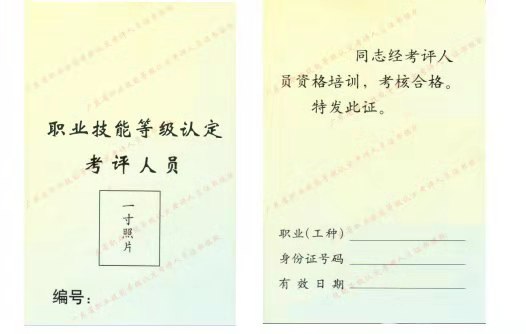       正面                           背面 制作说明社评组织在反面正文上加盖本机构职业技能等级认定专用章。二、考评人员证卡编号规则证卡编码为：机构编码+2位年份（年份后两位）+3位序列号（从0001起顺序排列）。序号内容规格1证卡尺寸统一尺寸、正反两面，单面尺寸：宽80mm,长110mm，厚度1mm（非硬性要求，可根据选用材质确定）2正面标题：16磅，黑体加粗，24磅行间距照片：免冠一寸照片编号：14磅，黑体加粗，22磅行距3反面正文：14磅， 黑体，22磅行距考评人员信息：12磅，黑体， 22磅行距